All Councillors are summoned to the Parish Council Annual Meeting on Monday, 15th May 2017 at 7pm 
in the North Luffenham Community Centre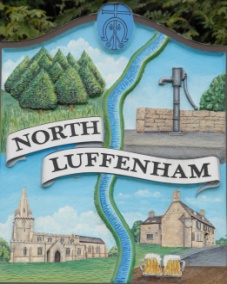 AgendaElection of ChairElection of Vice-ChairApologies Declarations of InterestTo review and confirm Committees & Working Groups for 2017/18Planning Committee – currently Cllrs Smith, Burrows, Inman and SewellFinance Working Group – currently Cllrs Cummings, Cade, Riordan and SewellPlay Area Working Group (for Phase 2) – currently Cllr MarsonVillage Plan Steering Group – currently Cllrs Smith, Burrows and Cummings Web Working Group – currently Cllrs Burrows, Inman, Smith and 
Mr Wayne BishopTo review and adopt Governance Documents for 2017-18 – Cllr CummingsTerms of Reference for Planning CommitteeReview Other PC formal documents:Standing OrdersFinance RegulationsCode of Conduct and Conflicts of Interest PolicyComplaints Procedure and accompanying:Grievance PolicyDisciplinary PolicyProcedure for handling requests associated with Freedom of Information Act 2000 and Data Protection Act 1998 Press / Media PolicyPublic ForumTo approve and sign Minutes as follows: Parish Council meeting of 6th March 2017Extraordinary Parish Council meeting of 13th March 2017Extraordinary Parish Council meeting of 26th April 2017  To receive an update about progress of outstanding resolutions from the last meeting Notice Board maintenance – Cllr CadeTraining for online Document Store – Cllr BurrowsRCC: LED Lighting upgrade – Clerk Chairman’s ReportAnnual Parish Meeting (held 03/04/2017) To receive NLPC Finance Working Group Minutes of 25.04.2017 – Cllr CummingsTo consider revised budget FY17/18 – Cllr CummingsTo consider a proposal to spend up to £20,000 (including VAT) on new recreational/play equipment for the Oval using the S106/LEAP money previously received following the Rosewood Development – Cllr MarsonTo consider the Internal Audit Report – Cllr Cummings To consider, approve and sign Section 1 - Annual Governance Statement 2016/17 – Cllr CummingsTo consider, approve and sign Section 2 - Accounting statements 2016/17, previously certified by the RFO – Cllr CummingsTo set the date for the commencement of the period for the exercise of public rightsCorrespondence – Clerk Community Beat replacement, following PC Paul Le Pla’s retirementRCC: Integrated Transport Capital Plan – Cllr CummingsFinance Report – ClerkPC to consider and approve Finance ReportConfirmation of receipt of Precept FY17/18 as follows:£9,023.42 BACS remittance advice received  £180.42 BACS remittance advice adjustment received due to transposition errorTotal Precept received FY17/18 is £9,203.84 Review and approve annual subscriptions FY17/18:NALC & LRALC membership fees of £229.55HMRC: advised via phone of payment to be made by BACS of £217.40 for tax refundHMRC: £584.52 VAT refund via BACS remittance advice received NLPC laptop: to note additional spend of £30.00 Epson printer cashback: to note £30 received   AON Insurance (2016 annual premium was £363.50, due 01.06.17) To seek authority for payment of £17.71 for clerk expenses Planning - Cllr SmithTo receive planning applications for the following:2017/0343/CAT - Proposal: 1 No. Blue Cedar - fell. 2 No. Silver Birch – fell. Stoneway, 9, Church Street, North Luffenham2017/0265/FUL – Proposal: replacement of existing wooden shed with a new wooden combination summerhouse with side shed. Chater Cottage, Glebe Road, North Luffenham To receive planning decisions for the following:2017/0289/CAT – Decision: Remove 1 No. Tree leaning towards Deweys Close.  Remove 1 broken branch from 1 No. Tree.  Remove 1 branch leaning towards Deweys Close and smaller broken branches from 1 No Tree. Stonecroft, 7, Digby Drive, North LuffenhamTo provide and update on planning application for Military Working Dogs kennels – Cllr CummingsTo consider Bonfire Night event for 2017 – Cllr CummingsTo consider a proposal to provide a summary of the Minutes for each online posting – Cllr BurrowsTo consider a proposal to purchase copies of ‘Good Councillors Guide 2017’ at £3 per copy plus p&p – Cllr RiordanVillage Trust: appointment of PC Nominee as Trustee – Cllr CummingsDate of next meeting: Parish Council meeting, Monday, 3rd July 2017Angela AshpoleParish Clerk9th May 2017